Plan dela za 6.a:  ponedeljek, 20.04.2020E-mail: mateja.arh@oskoroskabela.si OSTANITE ZDRAVI!!!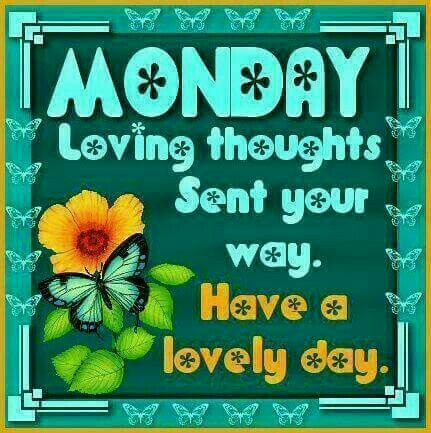 UVODNA MOTIVACIJA:► oglej si video in izvedel/-a boš snov današnje ure. https://www.youtube.com/watch?v=AS5nhKzaOqoBESEDIŠČE – AFTER SCHOOL ACTIVITIES ( DEJAVNOSTI PO ŠOLI)► preberi besede in ugotovi ali katero že poznaš.► v zvezek zapiši naslov AFTER SCHOOL ACTIVITIES, jih prepiši v zvezek in s pomočjo slovarja prevedi.Besedišče:V ZVEZEK► UČB. str. 83 / naloga 3 in UČB. str. 179 / naloga 3 ( Barry and Jane’s diary)1 Dobro si oglej obe tabeli ( Barry and Jane). Dobil/-a boš podatke, kateri dan in ob kateri uri imata določeno dejavnost.2 Za vsako osebo ( Barry in Jane) zapiši po 3 vprašanja in nanja odgovori. ( v zvezek ) Pri tej nalogi vadiš ogromno stvari: vprašalnice in tvorbo vprašanj; navadni sedanjik, dneve v tednu in predloge. Pomagaj si z zvezkom.Primer vprašanj:What does Barry have on Saturday? He has tennis.When / What time does he have it? He has it from 10 to 11 o’clock.UTRJEVANJE: ► v DZ-ju na str. 76 reši nalogi 17 in 18.REŠITVE: ► UČB. Str. 80 / naloga 34.45 p.m. ( Good afternoon)6.30 a.m. ( Good morning)8.25 p.m. ( Good evening)10 p.m. ( Good night)5.15 p.m. ( Good afternoon)3.20 p.m. ( Good afternoon)12.08 p.m. ( Good afternoon)2 a.m. ( Good night)►UČB. Str. 82/ naloga 1b1 Anna’s parents leave home. – se odpravita/odideta2 Anna’s father drives too fast. – vozi3 Mrs Lovelock sees her daughter in the street. – vidi/zagleda4 Mr Lovelock stops the car. – ustavi5 Anna and her parents go home together. – iti/ gredo► UČB. str. 83/ naloga 2a1 Anna has ballet only on Friday. FAnna has ballet on Monday and Friday.2 She goes riding on Tuesday and Saturday. T3 She sings in the school choir( pevski zbor) on Friday. T4 She is free on Wednesday. F ( Ob sredah je prosta)She has piano lessons on Wednesday.5 She has drama club and riding on Thursday. FShe has drama club ( dramski krožek) on Thursday./ She doesn’t have riding on Thursday.6 She has no time ( nima časa) for riding on Monday. T7 We don’t know what she has on Sundays. T8 She has swimming from Monday to Sunday. FShe has swimming on Monday. / She doesn’t have swimming from Monday to Sunday.► DZ str. 75 / naloga 161 Father, hurry up. I’m late. 2 Why are you in a hurry? 3 Really? What day is it today? 4 Oh, father! My school play is tonight. 5 It’s Friday. 6 OK. What’s the time? 7 It’s nearly seven o’clock. Let’s go. HAVE FUN!!!ENGLISHSLOVENEsquashbowlinga game of cards with friendsgymtennistime for familyaerobicsriding classes pottery classescoffee with friendsgardeners’ meetingtime for her gardenballetswimmingmusic lessons  ( piano, guitar, violin,..)drama clubschool choirkaratejudogymnasticsskiingart classesdance classesLanguage classes ( English, German, Italian,…)school orchestra